 Kamel E-Mail: kamel.317639@2freemail.com Career synopsisI have total six years experience as safety engineer, One year in Nasr petroleum company and five years in Suez steel company.Personal detailsDate of Birth  : December 6, 1987             Nationality: EgyptianMarital Status: Married                             EducationQualification  : BSc of Metallurgy and materials science engineering (2009).Faculty           : Petroleum and Mining engineering.University      : Suez University.	Grade: Pass.Qualification  : Diploma in metals corrosion and protection (2014) .Faculty           : Petroleum and Mining engineering.University      : Suez University.	Grade: GoodQualification  : Diploma in health, safety and environment (HSE) (2016).Faculty           : Science.University      : Suez University.	Grade: Very good.Employment history11/2015 onwardsNasr petroleum Company,Suez,EgyptTitle: Safety engineerJob purpose: To maintain safety of company’s staff and premises.Roles and responsibilities:Issuing permits-to-work for all daily work activities to be carried out.Participating in carrying out risk assessment for work activities and identifying necessary precautions to control risks.Continuously monitoring  work activities to ensue compliance with agreed safety procedures.Carrying out routine inspection for company’s units and workshops to identify uncontrolled ,unsafe acts , unsafe conditions and identify remedial action to be taken to control them.Dealing with up normal conditions and take the necessary action to protect personnel and premises.9/2010 to 10/2015Suez Steel Company,Suez,EgyptTitle: Safety engineerJob purpose: To maintain safety of staff, premises and safe operation of direct reduction plant (Iron making plant).Roles and responsibilities:Working in 1,95 million ton per year direct reduction plant which contains: Reactor, Process gas heater  , CO2 removal plant ,steam system, Gas treatment area ( compressors and vessels),water treatment plant.Performing daily site inspection to ensure safe operation and identify uncontrolled hazards, unsafe acts and unsafe conditions and identify remedial action needed.Issuing permit-to-work for maintenance jobs to be done.Participating with operation and maintenance team in carrying out risk assessment for the job to identify hazards and risks associated and necessary precautions to control them.Cooperating with operation team to safely handover the equipment to maintenance (e.g.: by isolation, lock out tag out , venting , purging, gas testing).Continues monitoring of maintenance jobs to ensure compliance with agreed safety procedures till job finish and equipment is taken back in service.CoursesTook NEBOSH IGC exam and waiting for the certificate.SkillsGood communication skills.Good leadership skills.Ability to Work under pressure.Language skills Arabic: Mother Tongue.                  English:  Very good spoken, written.ReferencesThe references will be available upon request.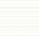 